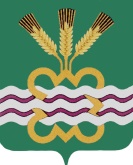 ГЛАВА МУНИЦИПАЛЬНОГО ОБРАЗОВАНИЯ«КАМЕНСКИЙ ГОРОДСКОЙ ОКРУГ»ПОСТАНОВЛЕНИЕ 19.12.2022				                                 		                    № 2693п. МартюшОб утверждении Плана проверок соблюдения подведомственными организациями трудового законодательства и иных нормативных правовых актов, содержащих нормы трудового права, на 2023 год Администрации муниципального образования «Каменский городской округ» 	В соответствии со статьей 353.1 Трудового кодекса Российской Федерации, Федеральным законом от 6 октября 2003 года № 131-ФЗ «Об общих принципах организации местного самоуправления в Российской Федерации», постановлением Главы муниципального образования «Каменский городской округ» от 15 декабря 2022 года № 2691 «Об утверждении Порядка организации и проведения плановых и внеплановых проверок муниципальных учреждений и муниципальных унитарных предприятий, подведомственных Администрации муниципального образования «Каменский городской округ», отраслевым (функциональным) органам Администрации муниципального образования «Каменский городской округ», при осуществлении ведомственного контроля за соблюдением трудового законодательства и иных нормативных правовых актов, содержащих нормы трудового права», Уставом муниципального образования «Каменский городской округ»ПОСТАНОВЛЯЮ:Утвердить план проверок соблюдения подведомственными организациями трудового законодательства и иных нормативных правовых актов, содержащих нормы трудового права, на 2023 год Администрации муниципального образования «Каменский городской округ» (прилагается). Разместить настоящее постановление в сети Интернет на официальном сайте муниципального образования «Каменский городской округ». Контроль исполнения настоящего постановления оставляю за собой.Глава городского округа						 С.А. БелоусовПЛАНпроверок соблюденияподведомственными организациями трудового законодательстваи иных нормативных правовых актов,содержащих нормы трудового права, на 2023 годАдминистрации муниципального образования «Каменский городской округ»УТВЕРЖДЕНпостановлением Главы Каменского городского округа от 19.12.2022 № 2693«Об утверждении Плана проверок соблюдения подведомственными организациями трудового законодательства и иных нормативных правовых актов, содержащих нормы трудового права, на 2023 год Администрации муниципального образования «Каменский городской округ»№Наименование подведомственной организацииАдрес местонахождения подведомственной организации и (или) места фактического осуществления ее деятельностиФорма и основание проведения плановой проверкиНаименование месяца начала плановой проверкиПроверяемый периодСрок проведения плановой проверки1Муниципальное казенное учреждение «Управление хозяйством Каменского городского округа»Юридический адрес:623462, Свердловская область, п.г.т. Мартюш, ул. Титова 8Фактический адрес:623462, Свердловская область, п.г.т. Мартюш, ул. Титова 8- Плановая проверка проводится в форме документарной- выездной;- Плановая проверка проводится по истечении трех лет со дня государственной регистрации МКУ «Управление хозяйством Каменского городского округа»;- Предметом проверки является соблюдение трудового законодательства и иных нормативных правовых актов, содержащих нормы трудового права.ноябрь2023 года   2022 годс 01 ноября 2023 по 30 ноября 2023 года